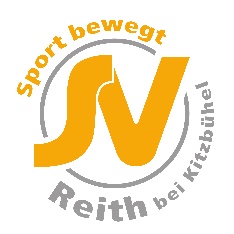 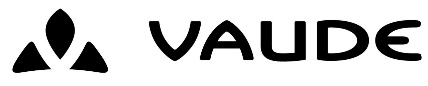 Regenjackebei jeder Witterung bestens ausgerüstet…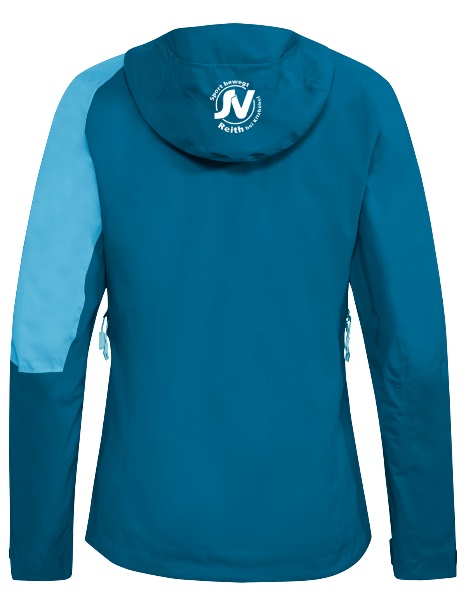 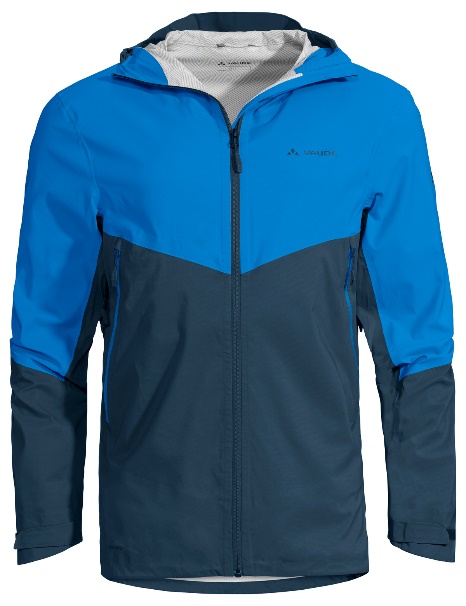 _________________________________________________________________________________________________________T-Shirtfür alle Aktivitäten die Draußen stattfinden (88% Polyester, 12% Virgin Wool)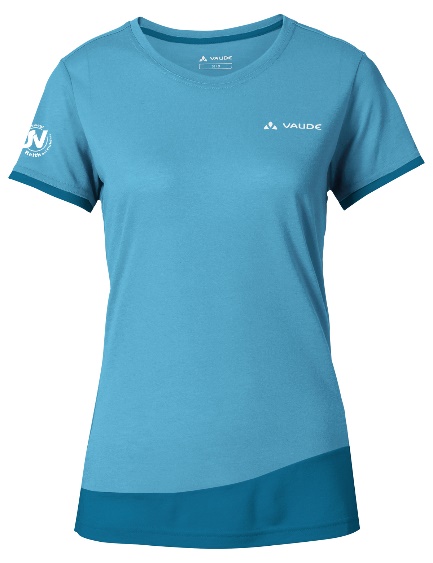 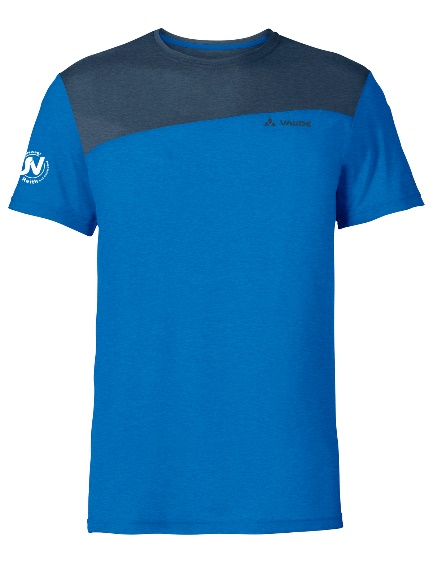 _________________________________________________________________________________________________________Outdoor Hose (inkl. Innenhose mit Polsterung)und somit geeignet für Wander- oder Radtouren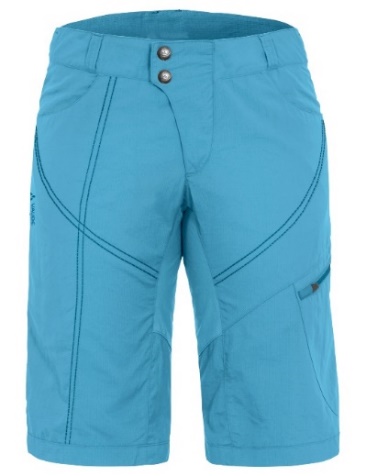 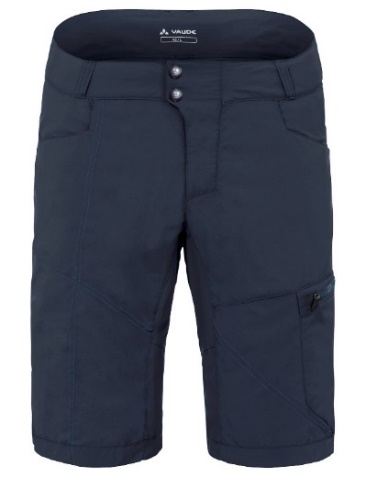    Name: ___________________________________   Tel. Nr.: __________________________________			Unterschrift: ___________________________________Bitte das Bestellformular bis 13.4.2019 in der Jochberger Straße 7 abgeben oder per Mail an verein@kitzsport.at schicken.